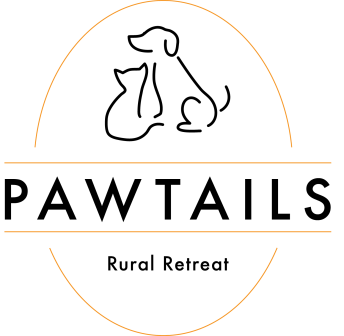 BOOKING INFORMATION Days RequiredFrom:  DD/MM/YY ________________  To:  DD/MM/YY __________________Total amount of days:  ___________________Shuttle Service: Yes / No   Address for pick up/ drop off: ________________________________________________________________________________________________________________________________________________________________How many Pets?  ___________________Name of pets: ____________________________________________________________________Name of pets: ____________________________________________________________________Name of pets: ____________________________________________________________________ Name of pets: ____________________________________________________________________Drop off time to kennel: ____________________________________________________________Pick up time from kennel:  __________________________________________________________PAYMENT DETAILS Credit Card Details 		MasterCard 	Visa	(Please circle) Full name as on card:  ________________________________________________________________________________Card Number: ________________________________________________________________________________Expiry Date:  MM/YY ____________           CVS Code (last 3 digits on the back of card):  __________  Cardholder’s Signature: _____________________________________________________________OWNERS’S INFORMATIONPlease print and fill-out the forms which can be returned by email or post.  These forms will only be needed to be completed on your first visit, unless booking an addition pet. Given Name: ___________________________________________________________________Surname: ______________________________________________________________________Home AddressStreet: _________________________________________________________________City: ___________________________________________________________________State: _________________________ Post Code: _______________________________Home Phone Number: _______________________   Mobile: ____________________________Work: __________________________________Email Address: __________________________________________________________________Emergency Contact (other than owner and someone you will travelling with)Name: _________________________________________________________________________Phone: ____________________________   Mobile: _____________________________________VETERINARY INFORMATIONName of Veterinary Hospital: _______________________________________________________Veterinarian’s Name: ______________________________________________________________ Phone Number: __________________________________________________________________ PET INFORMATION At Pawtails Rural Retreat we endeavour to offer the very best of care when we accept your pet for boarding at our establishment. Your assistance in supplying the above information will enable us to provide an enjoyable boarding experience for your pet. Given Name: ____________________________  Nick Name: ________________________________Breed: ____________________________________________________________________________Colour: ________________________________ 	  Sex:  (Please Circle)          Female  /  MaleWeight: (Will be weighed on admittance) ________________________________________________Desexed: (Please Circle)     Yes  /  NoIf No, please state when last in heat.    DD/MM    __________________________________________Date of Birth: DD/MM/YY _____________________________________________________________Or Approximate Age: ________________________________________________________________Vaccinations: (Dogs are all required to have had a C5 vaccination and Cats an F3 Vaccination at least 7 days prior to entering Pawtails Rural Retreat)Date of Last Vaccination: DD/MM/YY ___________________________________________________Please provide a copy of your pet/s C5 or F3 immunisation certificate. Type of Flea and Worming management: ________________________________________________Last given treatment: DD/MM/YY ______________________________________________________Feeding times: (Please circle) 	Morning only		Evening only		Twice a dayType of food: (Please circle) 	Dry		Wet		Pet Mince 		Pet Roll Special Diet: (Please circle)	Yes 			NoIf Yes, please fill out our Special Diet Form Sensitive skin: (Please circle) 	Yes			No If Yes, please describe _______________________________________________________________PET INFORMATION (CONTINUE)Allergies: (Please circle)		Yes			No If Yes, please describe ________________________________________________________________Medication (Please circle)	Yes			No  If Yes, please fill out our Medication FormGeneral health: Does your pet have any other medical conditions of which we should be aware e.g. Arthritis, recovering from injury, ear problems, eye problems etc. Please specify ________________________________________________________________________________________________________________________________________________________Pet Insurance: 		Provider: ______________________________________________________			Member Number: _______________________________________________Is your pet socialised (Please circle)	Yes			No  Comments:  ________________________________________________________________________What is your pet’s temperament: ______________________________________________________Can your pet be walked off leash (Please circle)	Yes			No  Comments: ________________________________________________________________________Favourite items: ____________________________________________________________________Dislikes: ___________________________________________________________________________How active is your pet (Please Circle)   10 being very active and 1 being the least active 1	2	3	4	5	6	7	8	9	10Basic Grooming:Comments ___________________________________________________________________________________________________________________________________________________________ Terms and ConditionsThis is a contract between Sian Holdings Pty Ltd ATF Pawtails Rural Retreat Trust trading as Pawtails Rural Retreat and the pet owner whose signature appears on this contact. Pawtails Rural Retreat agrees to exercise due and responsible care, handle pets with kindness and always place their welfare above all else. Owner agrees to pay Pawtails Rural Retreat to board their pet/s. Long term boarders will have monthly payments processed on the credit card. The full period booked will be charged at time of booking for school holiday period. All pets are up to date with vaccinations and have not had or been in contact with transmittable disease in the past 6 weeks. All fees are subject to change without notice. Boarding rates are charged on a calendar day basis.Owners acknowledges that payment is to be made in full at check-in and there are no refunds for early pick-ups and that any other or charges are to be paid in full before the removal of the pet/s. Pawtails Rural Retreat is authorised to do whatever they deem necessary for the health and the wellbeing for owners pet/s. Owner give authority to Pawtails Rural Retreat to call a Veterinary Surgeon for any treatment, procedures or to gather or exchange information of the pet/s in the event of sickness, illness, accident, injury and any reason should Pawtails Rural Retreat deem necessary at the owners expense and agree to pay all expenses prior to removal of the pet/s. In the event of serious illness the owner cannot be contacted, the Veterinarian’s decision shall be final. Pawtails Rural Retreat are without reasonability for canine influenza, paralysis tick, sickness, illness, accident, injury, death, loss or damage of any kind whatsoever, where diligence and care has been exercised. Owners agree if their pet/s attack or cause serious injury to any person or animal, or demolish any items, owner will be held financially liable. Owner give permission for displaying images of their pet/s for any Pawtails Rural Retreat marketing campaigns, where applicable. Owner claims all forms have been filled out by the owner and are true.  The signing of this contract shall create a lien over the owner pet/s, in favour of Pawtails Rural Retreat, we shall continue to exist until monies due by owner are paid in full. Owner’s Name (Print):  ________________________________________________________________________________Signature: _____________________________________________	Date:  ______________________________________